                                บันทึกข้อความ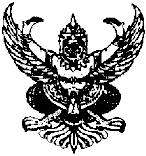 ส่วนราชการ   สภ.กุดจับ  จว.อุดรธานี               โทร. ๐๔๒-๒๙๓๒๘๘ที่ ๐๐๑๙(อด).(๑๔)(๑๙)/- 		         วันที่   ๓๑   มีนาคม  ๒๕๖๗เรื่อง  รายงานผลการใช้จ่ายปีงบประมาณ ๒๕๖๗ (รอบ ๖ เดือน)เรียน  ผู้กำกับการสถานีตำรวจภูธรกุดจับ	อ้างถึงระเบียบว่าด้วยการบริหารงบประมาณ ปี ๒๕๔๘  แก้ไขเพิ่มเติม (ฉบับที่ ๒) พ.ศ.๒๕๕๑ แก้ไขเพิ่มเติม(ฉบับที่ ๓) พ.ศ.๒๕๕๒ แก้ไขเพิ่มเติม(ฉบับที่ ๔) ให้หน่วยจัดทำค่าใช้จ่ายต่อหน่วยปฏิบัติงาน แผนการใช้จ่ายงบประมาณการรายงาน และสอดรับกับระบบอิเล็กทรอนิกส์ภาครัฐ เพื่อให้การใช้จ่ายงบประมาณรายจ่ายมีความรวดเร็ว มีประสิทธิภาพ คุ้มค่า โปร่งใส สามารถตรวจสอบและเปิดเผยต่อสาธารณะได้ นั้น	งานอำนวยการ สภ.กุดจับ ขอรายงานผลการใช้จ่ายงบประมาณ ประจำปีงบประมาณ ๒๕๖๗ (รอบ ๖ เดือนแรก เดือน ต.ค.๒๕๖๖ - มี.ค.๒๕๖๗) ผลการเบิกจ่ายเป็นไปตามเป้าหมายที่กำหนดซึ่งมีผลเบิกจ่ายคิดเป็น ร้อยละ ๑๐๐ ทั้งนี้ได้แนบรายละเอียดการเบิกจ่ายมาพร้อมหนังสือนี้แล้ว	จึงเรียนมาเพื่อโปรดทราบ                                                                       ร.ต.อ.                                                                                (สุริยา ศรีสังข์)                                                                           รอง สว.ธร.สภ.กุดจับ เรียน ผกก.สภ.กุดจับ  เพื่อโปรดทราบ พ.ต.ท.           (พิชิต สุนทรสัจบูลย์)             สว.อก.สภ.กุดจับ                                                                          -ทราบ                                                                       พ.ต.อ.                                                                                (อัมรินทร์ อยู่เย็น)                                                                                   ผกก.สภ.กุดจับ